Зарегистрировано в Минюсте России 1 апреля 2019 г. N 54230МИНИСТЕРСТВО ЦИФРОВОГО РАЗВИТИЯ, СВЯЗИИ МАССОВЫХ КОММУНИКАЦИЙ РОССИЙСКОЙ ФЕДЕРАЦИИФЕДЕРАЛЬНАЯ СЛУЖБА ПО НАДЗОРУ В СФЕРЕ СВЯЗИ,ИНФОРМАЦИОННЫХ ТЕХНОЛОГИЙ И МАССОВЫХ КОММУНИКАЦИЙПРИКАЗот 18 декабря 2018 г. N 201ОБ УТВЕРЖДЕНИИ АДМИНИСТРАТИВНОГО РЕГЛАМЕНТАПРЕДОСТАВЛЕНИЯ ФЕДЕРАЛЬНОЙ СЛУЖБОЙ ПО НАДЗОРУ В СФЕРЕСВЯЗИ, ИНФОРМАЦИОННЫХ ТЕХНОЛОГИЙ И МАССОВЫХ КОММУНИКАЦИЙГОСУДАРСТВЕННОЙ УСЛУГИ ПО ВЫДАЧЕ РАЗРЕШЕНИЙ НА СУДОВЫЕРАДИОСТАНЦИИ, ИСПОЛЬЗУЕМЫЕ НА МОРСКИХ СУДАХ, СУДАХВНУТРЕННЕГО ПЛАВАНИЯ И СУДАХ СМЕШАННОГО(РЕКА-МОРЕ) ПЛАВАНИЯВ соответствии с пунктом 2 Правил разработки и утверждения административных регламентов предоставления государственных услуг, утвержденных постановлением Правительства Российской Федерации от 16 мая 2011 г. N 373 (Собрание законодательства Российской Федерации, 2011, N 22, ст. 3169; N 35, ст. 5092; 2012, N 28, ст. 3908; N 36, ст. 4903; N 50, ст. 7070; N 52, ст. 7507; 2014, N 5, ст. 506; 2017, N 44, ст. 6523; 2018, N 6, ст. 880; N 25, ст. 3696; N 36, ст. 5623; N 46, ст. 7050), подпунктом 5.5.4 пункта 5 Положения о Федеральной службе по надзору в сфере связи, информационных технологий и массовых коммуникаций, утвержденного постановлением Правительства Российской Федерации от 16 марта 2009 г. N 228 (Собрание законодательства Российской Федерации, 2009, N 12, ст. 1431; 2010, N 13, ст. 1502; N 26, ст. 3350; 2011, N 3, ст. 542; N 6, ст. 888; N 14, ст. 1935; N 21, ст. 2965; N 40, ст. 5548; 2011, N 44, ст. 6272; 2012, N 20, ст. 2540; N 39, ст. 5270; N 44, ст. 6043; 2013, N 45, ст. 5822; 2014, N 47, ст. 6554; 2015, N 2, ст. 491; N 22, ст. 3225; N 49, ст. 6988; 2016, N 2, ст. 325; 2016, N 23, ст. 3330; N 24, ст. 3544; N 28, ст. 4741; 2017, N 28, ст. 4144; N 41, ст. 5980; 2018, N 6, ст. 893; N 40, ст. 6142), приказываю:1. Утвердить Административный регламент предоставления Федеральной службой по надзору в сфере связи, информационных технологий и массовых коммуникаций государственной услуги по выдаче разрешений на судовые радиостанции, используемые на морских судах, судах внутреннего плавания и судах смешанного (река-море) плавания.2. Направить настоящий приказ на государственную регистрацию в Министерство юстиции Российской Федерации.РуководительА.А.ЖАРОВУтвержденприказом Роскомнадзораот 18.12.2018 N 201АДМИНИСТРАТИВНЫЙ РЕГЛАМЕНТПРЕДОСТАВЛЕНИЯ ФЕДЕРАЛЬНОЙ СЛУЖБОЙ ПО НАДЗОРУ В СФЕРЕСВЯЗИ, ИНФОРМАЦИОННЫХ ТЕХНОЛОГИЙ И МАССОВЫХ КОММУНИКАЦИЙГОСУДАРСТВЕННОЙ УСЛУГИ ПО ВЫДАЧЕ РАЗРЕШЕНИЙ НА СУДОВЫЕРАДИОСТАНЦИИ, ИСПОЛЬЗУЕМЫЕ НА МОРСКИХ СУДАХ, СУДАХВНУТРЕННЕГО ПЛАВАНИЯ И СУДАХ СМЕШАННОГО(РЕКА-МОРЕ) ПЛАВАНИЯI. Общие положенияПредмет регулирования регламента1. Административный регламент предоставления Федеральной службой по надзору в сфере связи, информационных технологий и массовых коммуникаций государственной услуги по выдаче разрешений на судовые радиостанции, используемые на морских судах, судах внутреннего плавания и судах смешанного (река-море) плавания (далее - государственная услуга), устанавливает сроки и последовательность административных процедур при выдаче разрешений на судовые радиостанции, используемые на морских судах, судах внутреннего плавания и судах смешанного (река-море) плавания.Круг заявителей2. Заявителями при предоставлении государственной услуги являются российские юридические лица и физические лица, являющиеся гражданами Российской Федерации, в том числе индивидуальными предпринимателями (далее - заявитель, судовладелец).Требования к порядку информированияо предоставлении государственной услуги3. Справочная информация включает в себя следующую информацию:1) место нахождения и график работы территориальных органов Роскомнадзора;2) справочные телефоны Роскомнадзора, территориальных органов Роскомнадзора, в том числе номер телефона-автоинформатора;3) адрес официального сайта Роскомнадзора http://www.rkn.gov.ru (далее - официальный сайт Роскомнадзора), территориальных органов Роскомнадзора в информационно-телекоммуникационной сети "Интернет" (далее - сеть Интернет), а также электронной почты и (или) формы обратной связи территориальных органов Роскомнадзора в сети Интернет.4. Справочная информация размещается на информационных стендах в помещениях территориальных органов Роскомнадзора, на официальных сайтах Роскомнадзора, территориальных органов Роскомнадзора в сети Интернет, в федеральной государственной информационной системе "Федеральный реестр государственных и муниципальных услуг (функций)" <1> (далее - федеральный реестр), а также в федеральной государственной информационной системе "Единый портал государственных и муниципальных услуг (функций)" <2> (далее - Единый портал).--------------------------------<1> Положение о федеральной государственной информационной системе "Федеральный реестр государственных и муниципальных услуг (функций)", утвержденное постановлением Правительства Российской Федерации от 24 октября 2011 г. N 861 (Собрание законодательства Российской Федерации, 2011, N 44, ст. 6274; N 49, ст. 7284; 2013, N 45, ст. 5807; 2014, N 50, ст. 7113; 2015, N 1, ст. 283; N 8, ст. 1175; 2017, N 20, ст. 2913; N 23, ст. 3352; N 32, ст. 5065; N 41, ст. 5981; N 44, ст. 6523; 2018, N 8, ст. 1215; N 15, ст. 2121; N 25, ст. 3696; N 40, ст. 6142) (далее - постановление Правительства Российской Федерации N 861).<2> Положение о федеральной государственной информационной системе "Единый портал государственных и муниципальных услуг (функций)", утвержденное постановлением Правительства Российской Федерации N 861.5. Доступ к информации о сроках и порядке предоставления государственной услуги осуществляется без выполнения заявителем дополнительных требований.6. Информация о порядке предоставления государственной услуги предоставляется на безвозмездной основе.II. Стандарт предоставления государственной услугиНаименование государственной услуги7. Государственная услуга по выдаче разрешений на судовые радиостанции, используемые на морских судах, судах внутреннего плавания и судах смешанного (река-море) плавания.Наименование органа, предоставляющегогосударственную услугу8. Предоставление государственной услуги осуществляется территориальными органами Роскомнадзора.9. При предоставлении государственной услуги запрещается требовать от заявителя осуществления действий, в том числе согласований, необходимых для получения государственной услуги и связанных с обращением в иные государственные органы и организации <3>, за исключением получения услуг, включенных в Перечень услуг, которые являются необходимыми и обязательными для предоставления федеральными органами исполнительной власти, государственной корпорацией по атомной энергии "Росатом" государственных услуг и предоставляются организациями, участвующими в предоставлении государственных услуг, утвержденный постановлением Правительства Российской Федерации от 6 мая 2011 г. N 352 <4> (далее - Перечень услуг, постановление Правительства Российской Федерации N 352 соответственно).--------------------------------<3> Пункт 3 части 1 статьи 7 Федерального закона от 27 июля 2010 г. N 210-ФЗ "Об организации предоставления государственных и муниципальных услуг" (Собрание законодательства Российской Федерации, 2010, N 31, ст. 4179; 2011, N 15, ст. 2038; N 27, ст. 3873, ст. 3880; N 29, ст. 4291; N 30, ст. 4587; N 49, ст. 7061; 2012, N 31, ст. 4322; 2013, N 14, ст. 1651; N 27, ст. 3477, ст. 3480; N 30, ст. 4084; N 51, ст. 6679; N 52, ст. 6952, ст. 6961, ст. 7009; 2014, N 26, ст. 3366; N 30, ст. 4264; N 49, ст. 6928; 2015, N 1, ст. 67, ст. 72; N 10, ст. 1393; N 29, ст. 4342, ст. 4376; 2016, N 7, ст. 916; N 27, ст. 4293, ст. 4294; 2017, N 1, ст. 12; N 31, ст. 4785; N 50, ст. 7555; 2018, N 1, ст. 63; N 9, ст. 1283; N 17, ст. 2427; N 18, ст. 2557; N 24, ст. 3413; N 27, ст. 3954; N 30, ст. 4539; N 31, ст. 4858) (далее - Федеральный закон N 210-ФЗ).<4> Собрание законодательства Российской Федерации, 2011, N 20, ст. 2829; 2012, N 14, ст. 1655; N 36, ст. 4922; 2013, N 49, ст. 6421; N 52, ст. 7207; 2014, N 21, ст. 2712; 2015, N 50, ст. 7165; N 50, ст. 7189; 2016, N 31, ст. 5031; N 37, ст. 5495; 2017, N 8, ст. 1257; N 28, ст. 4138; N 32, ст. 5090; N 40, ст. 5843; N 42, ст. 6154; 2018, N 16, ст. 2371; N 27, ст. 4084; N 40, ст. 6129; 2019, N 5, ст. 390.Описание результата предоставления государственной услуги10. Результатом предоставления государственной услуги является выдача (направление):1) разрешения на судовые радиостанции, используемые на морских судах, судах внутреннего плавания и судах смешанного (река-море) плавания в случаях, предусмотренных пунктами 20 - 23 настоящего Регламента (далее - разрешение на судовые радиостанции);(в ред. Приказа Роскомнадзора от 17.02.2020 N 22)2) извещения о принятии решения о прекращении действия разрешения на судовые радиостанции в случае получения разрешения на судовые радиостанции при прекращении использования отдельных радиоэлектронных средств (далее - РЭС) в составе судовой радиостанции (далее - извещение о принятии решения о прекращении действия разрешения на судовые радиостанции);3) извещения об отказе в предоставлении государственной услуги с указанием причин отказа.11. Разрешение на судовые радиостанции, извещение о принятии решения о прекращении действия разрешения на судовые радиостанции или извещение об отказе в предоставлении государственной услуги направляется заявителю в форме электронного документа, подписанного с использованием усиленной квалифицированной электронной подписи <5>.--------------------------------<5> Часть 4 статьи 5 Федерального закона от 6 апреля 2011 г. N 63-ФЗ "Об электронной подписи" (Собрание законодательства Российской Федерации, 2011, N 15, ст. 2036; N 27, ст. 1098; N 26, ст. 3390; 2016, N 1, ст. 65; N 26, ст. 3889) (далее - Федеральный закон N 63-ФЗ).12. В личном кабинете на Едином портале заявителю обеспечивается доступ к электронным документам, указанным в пункте 11 настоящего Регламента в течение срока действия таких документов.13. По запросу судовладельца разрешение на судовые радиостанции, извещение о принятии решения о прекращении действия разрешения на судовые радиостанции или извещение об отказе в предоставлении государственной услуги выдаются в форме документа на бумажном носителе.14. Выдача извещения о принятии решения о прекращении действия разрешения на судовые радиостанции производится в случае прекращении действия разрешения на судовые радиостанции.Срок предоставления государственной услуги,в том числе с учетом необходимости обращения в организации,участвующие в предоставлении государственной услуги, срокприостановления предоставления государственной услугив случае, если возможность приостановления предусмотреназаконодательством Российской Федерации, срок выдачи(направления) документов, являющихся результатомпредоставления государственной услуги15. Предоставление государственной услуги осуществляется не позднее восьми рабочих дней со дня регистрации заявления.16. Сведения об уплате государственной пошлины за предоставление государственной услуги, запрошенные с использованием межведомственного информационного взаимодействия, предоставляются не позднее пяти рабочих дней со дня поступления межведомственного запроса <6>.--------------------------------<6> Часть 3 статьи 7.2 Федерального закона от 27.07.2010 N 210-ФЗ "Об организации предоставления государственных и муниципальных услуг".17. В случае принятия решения об отказе в предоставлении государственной услуги территориальные органы Роскомнадзора направляют заявителю извещение об отказе в предоставлении государственной услуги в срок не более пяти рабочих дней со дня регистрации заявления.18. Извещение о принятии решения о прекращении действия разрешения на судовые радиостанции выдается заявителю в срок, не превышающий пяти рабочих дней со дня регистрации заявления.Нормативные правовые акты, регулирующие предоставлениегосударственной услуги19. Перечень нормативных правовых актов, регулирующих предоставление государственной услуги (с указанием их реквизитов и источников официального опубликования), размещается в сети Интернет на официальном сайте Роскомнадзора, в федеральном реестре и на Едином портале.Исчерпывающий перечень документов,необходимых в соответствии с нормативными правовыми актамидля предоставления государственной услуги и услуг, которыеявляются необходимыми и обязательными для предоставлениягосударственной услуги, подлежащих представлениюзаявителем, способы их получения заявителем,в том числе в электронной форме,порядок их представления20. Для получения разрешения на судовые радиостанции, продления срока действия разрешения на судовые радиостанции, получения разрешения на судовые радиостанции в случае прекращения использования отдельных РЭС в составе судовой радиостанции, утери разрешения на судовые радиостанции заявитель, являющийся физическим лицом, представляет в территориальные органы Роскомнадзора заявление о выдаче разрешения на судовые радиостанции по форме, приведенной в приложении N 1 к настоящему Регламенту.21. Для получения разрешения на судовые радиостанции, продления срока действия разрешения на судовые радиостанции, получения разрешения на судовые радиостанции в случае прекращения использования отдельных РЭС в составе судовой радиостанции, утери разрешения на судовые радиостанции заявитель, являющийся российским юридическим лицом или индивидуальным предпринимателем, представляет в территориальные органы Роскомнадзора заявление о выдаче разрешения на судовые радиостанции по форме, приведенной в приложении N 2 к настоящему Регламенту.22. Для получения разрешения на судовые радиостанции в случае изменения сведений о судовладельце (фамилии, имени, отчества (при наличии) заявитель, являющийся физическим лицом, представляет в территориальные органы Роскомнадзора заявление о выдаче разрешения на судовые радиостанции по форме, приведенной в приложении N 3 к настоящему Регламенту.23. Для получения разрешения на судовые радиостанции в случае изменения сведений о судовладельце (для российских юридических лиц - организационно-правовой формы, полного наименования судовладельца; для индивидуальных предпринимателей, фамилии, имени, отчества (при наличии); при смене судовладельца в результате реорганизации юридического лица) заявитель, являющийся российским юридическим лицом или индивидуальным предпринимателем, представляет в территориальные органы Роскомнадзора заявление о выдаче разрешения на судовые радиостанции по форме, приведенной в приложении N 4 к настоящему Регламенту.24. Документы, указанные в пунктах 20 - 23 настоящего Регламента, могут быть представлены в территориальный орган Роскомнадзора на бумажном носителе или в электронной форме.25. Документы, поданные в электронной форме, подписываются заявителем усиленной квалифицированной электронной подписью <7>.--------------------------------<7> Часть 4 статьи 5 Федерального закона N 63-ФЗ.Исчерпывающий перечень документов, необходимыхв соответствии с нормативными правовыми актамидля предоставления государственной услуги, которыенаходятся в распоряжении государственных органов, органовместного самоуправления и иных органов, участвующихв предоставлении государственных или муниципальных услуг,и которые заявитель вправе представить, а также способыих получения заявителями, в том числе в электроннойформе, порядок их представления26. В ходе предоставления государственной услуги территориальные органы Роскомнадзора взаимодействуют с Федеральной налоговой службой, Министерством транспорта Российской Федерации, Министерством Российской Федерации по делам гражданской обороны, чрезвычайным ситуациям и ликвидации последствий стихийных бедствий, Федеральным казначейством в части предоставления территориальным органам Роскомнадзора необходимых документов в электронном виде с использованием единой системы межведомственного электронного взаимодействия <8>, а именно:--------------------------------<8> Постановление Правительства Российской Федерации от 8 сентября 2010 г. N 697 "О единой системе межведомственного электронного взаимодействия" (Собрание законодательства Российской Федерации, 2010, N 38, ст. 4823; 2011, N 24, ст. 3503; N 49, ст. 7284; 2013, N 45, ст. 5827; 2014, N 12, ст. 1303; N 42, ст. 5746; N 48, ст. 6862; N 48, ст. 6876; N 50, ст. 7113; 2016, N 34, ст. 5243; 2017, N 29, ст. 4380; N 30, ст. 4672; N 41, ст. 5981; N 44, ст. 6523; N 45, ст. 6661; 2018, N 28, ст. 4234; N 49, ст. 7600.1) копии документа, подтверждающего факт внесения записи о юридическом лице в Единый государственный реестр юридических лиц, - для юридических лиц, выдаваемого Федеральной налоговой службой на основании заявлений юридических лиц;2) копии документа, подтверждающего факт внесения записи об индивидуальном предпринимателе в Единый государственный реестр индивидуальных предпринимателей, - для индивидуальных предпринимателей, выдаваемого Федеральной налоговой службой на основании заявлений физических лиц;3) информации об уплате государственной пошлины в Государственной информационной системе о государственных и муниципальных платежах;4) свидетельства о праве собственности на судно и сроке действия государственной регистрации судна в Российской Федерации в Министерстве транспорта Российской Федерации;5) сведений о праве собственности на маломерное судно в Министерстве Российской Федерации по делам гражданской обороны, чрезвычайным ситуациям и ликвидации последствий стихийных бедствий.27. Сотрудники территориальных органов Роскомнадзора не вправе требовать от заявителя:1) предоставления документов и информации или осуществления действий, предоставление или осуществление которых не предусмотрено нормативными правовыми актами, регулирующими отношения, возникающие в связи с предоставлением государственной услуги <9>;--------------------------------<9> Пункт 1 части 1 статьи 7 Федерального закона N 210-ФЗ.2) представления документов и информации, которые в соответствии с нормативными правовыми актами Российской Федерации, нормативными правовыми актами субъектов Российской Федерации и муниципальными правовыми актами находятся в распоряжении государственных органов, предоставляющих государственную услугу, иных государственных органов, органов местного самоуправления и (или) подведомственных государственным органам и органам местного самоуправления организаций, участвующих в предоставлении государственных или муниципальных услуг, за исключением документов, указанных в части 6 статьи 7 Федерального закона N 210-ФЗ <10>;--------------------------------<10> Пункт 2 части 1 статьи 7 Федерального закона N 210-ФЗ.3) представления документов и информации, отсутствие и (или) недостоверность которых не указывались при отказе в приеме документов, необходимых для предоставления государственной услуги, либо в предоставлении государственной услуги, за исключением случаев, предусмотренных пунктом 4 части 1 статьи 7 Федерального закона N 210-ФЗ <11>.--------------------------------<11> Пункт 4 части 1 статьи 7 Федерального закона N 210-ФЗ.Исчерпывающий перечень оснований для отказав приеме документов, необходимых для предоставлениягосударственной услуги28. Оснований для отказа в приеме документов, необходимых для предоставления государственной услуги по выдаче разрешений на судовые радиостанции, не предусмотрено.29. Территориальный орган Роскомнадзора не вправе отказывать в приеме заявления и иных документов, необходимых для предоставления государственной услуги, в случае, если заявление и документы, необходимые для предоставления государственной услуги, поданы в соответствии с информацией о сроках и порядке предоставления государственной услуги, опубликованной на Едином портале.Исчерпывающий перечень оснований для приостановленияили отказа в предоставлении государственной услуги30. Основаниями для отказа в выдаче разрешения на судовые радиостанции являются:1) несоответствие сведений о судовых радиостанциях, указанных в заявлении, сведениям, указанным в заключении радиочастотной службы о соответствии судовых радиостанций требованиям международных договоров Российской Федерации и требованиям законодательства Российской Федерации в области связи <12> (далее - Заключение радиочастотной службы);--------------------------------<12> Абзац 8 пункта 3 статьи 24 Федерального закона от 7 июля 2003 г. N 126-ФЗ "О связи" (Собрание законодательства Российской Федерации, 2003, N 28, ст. 2895; 2004, N 35, ст. 3607; N 45, ст. 4377; 2005, N 19, ст. 1752; 2006, N 6, ст. 636; N 10, ст. 1069; N 31, ст. 3431, 3452; 2007, N 1, ст. 8; N 7, ст. 835; 2008, N 18, ст. 1941; 2009, N 29, ст. 3625; 2010, N 7, ст. 705; N 15, ст. 1737; N 27, ст. 3408; N 31, ст. 4190; 2011, N 7, ст. 901; N 9, ст. 1205; N 25, ст. 3535; N 27, ст. 3873, 3880; N 29, ст. 4284, 4291; N 30, ст. 4590; N 45, ст. 6333; N 49, ст. 7061; N 50, ст. 7351, 7366; 2012, N 31, ст. 4322, 4328; N 53, ст. 7578; 2013, N 19, ст. 2326; N 27, ст. 3450; N 30, ст. 4062; N 43, ст. 5451; N 44, ст. 5643; N 48, ст. 6162; N 49, ст. 6339, 6347; N 52, ст. 6961; 2014, N 6, ст. 560; N 14, ст. 1552; N 19, ст. 2302; N 26, ст. 3366, 3377; N 30, ст. 4229, 4273; N 49, ст. 6928; 2015, N 29, ст. 4342, 4383, ст. 4389; 2016, N 10, ст. 1316, 1318; N 15, ст. 2066; N 18, ст. 2498; N 26, ст. 3873; N 27, ст. 4213, 4221; N 28, ст. 4558; 2017, N 17, ст. 2457; N 24, ст. 3479; N 31, ст. 4742, 4794; N 50, ст. 7557; 2018, N 17, ст. 2419; N 32, ст. 5135; N 51, ст. 7862; N 53, ст. 8455) (далее - Федеральный закон N 126-ФЗ).2) несоответствие сведений о судовых радиостанциях, указанных в заявлении и (или) в Заключении радиочастотной службы, решению государственной комиссии по радиочастотам при выделении полос радиочастот для радиоэлектронных средств гражданского назначения <13>;--------------------------------<13> Пункт 2 статьи 24 Федерального закона N 126-ФЗ.3) подача заявления на выдачу разрешения на судовые радиостанции в случае продления срока действия разрешения на судовые радиостанции менее чем за восемь рабочих дней до истечения срока действия разрешения на судовые радиостанции.31. При предоставлении заявителем заявления в электронной форме не допускается отказ в предоставлении государственной услуги, в случае, если заявление и документы, необходимые для предоставления государственной услуги, поданы в соответствии с информацией о сроках и порядке предоставления государственной услуги, опубликованной на Едином портале.32. Основания для приостановления предоставления государственной услуги отсутствуют.Перечень услуг, которые являются необходимымии обязательными для предоставления государственной услуги,в том числе сведения о документе (документах), выдаваемом(выдаваемых) организациями, участвующими в предоставлениигосударственной услуги33. Выдача разрешений на судовые радиостанции осуществляется с учетом Заключений радиочастотной службы, выдаваемых по результатам проверки, проводимой в соответствии с пунктом 32 Перечня услуг.Порядок, размер и основания взимания государственнойпошлины или иной платы, взимаемой за предоставлениегосударственной услуги34. За совершение юридически значимых действий при предоставлении государственной услуги уплачивается государственная пошлина в соответствии с пунктом 69 части 1 статьи 333.33 Налогового кодекса Российской Федерации <14>.--------------------------------<14> Собрание законодательства Российской Федерации, 2000, N 32, ст. 3340; 2018, N 53, ст. 8419.35. Факт уплаты государственной пошлины плательщиком в наличной форме может быть подтвержден либо квитанцией, выдаваемой плательщику банком, либо квитанцией, выдаваемой плательщику должностным лицом или кассой органа, в котором производилась оплата.36. Факт уплаты государственной пошлины плательщиком может быть подтвержден с использованием информации об уплате государственной пошлины, содержащейся в Государственной информационной системе о государственных и муниципальных платежах, предусмотренной Федеральным законом N 210-ФЗ.37. В случае подачи заявления в электронной форме оплата государственной пошлины за предоставление государственной услуги осуществляется заявителем с использованием Единого портала по предварительно заполненным реквизитам соответствующего территориального органа Роскомнадзора <15>.--------------------------------<15> Пункт 17 Требований к предоставлению в электронной форме государственных и муниципальных услуг, утвержденных постановлением Правительства Российской Федерации от 26 марта 2016 г. N 236 (Собрание законодательства Российской Федерации, 2016, N 15, ст. 2084; 2018, N 49, ст. 7600; 2019, N 6, ст. 533) (далее - постановление Правительства Российской Федерации N 236).38. При оплате государственной пошлины за предоставление государственной услуги с использованием Единого портала заявителю обеспечивается возможность сохранения платежного документа, заполненного или частично заполненного, а также печати на бумажном носителе копии заполненного платежного документа <16>.--------------------------------<16> Пункт 17 постановления Правительства Российской Федерации N 236.39. В платежном документе указывается уникальный идентификатор начисления и идентификатор плательщика.40. Заявитель информируется о совершении факта оплаты государственной пошлины за предоставление государственной услуги посредством Единого портала.41. Территориальный орган Роскомнадзора не вправе требовать от заявителя предоставления документов, подтверждающих внесение заявителем платы за предоставление государственной услуги.42. Предоставление информации об уплате государственной пошлины за предоставление государственной услуги осуществляется с использованием информации, содержащейся в Государственной информационной системе о государственных и муниципальных платежах <17>.--------------------------------<17> Статья 21.3 Федерального закона N 210-ФЗ.43. В случае, предусмотренном подпунктом 1 пункта 66 настоящего Регламента, повторная оплата государственной пошлины при повторном обращении заявителя за предоставлением государственной услуги не требуется.Порядок, размер и основания взимания платыза предоставление услуг, которые являются необходимымии обязательными для предоставления государственной услуги,включая информацию о методике расчета размера такой платы44. Услуга по проверке радиочастотной службой соответствия судовых радиостанций требованиям международных договоров Российской Федерации и требованиям законодательства Российской Федерации <18> оказывается федеральным государственным унитарным предприятием "Главный радиочастотный центр" (далее - ФГУП "ГРЧЦ") на основании постановления Правительства Российской Федерации N 352 <19>.--------------------------------<18> Абзац 8 пункта 3 статьи 24 Федерального закона N 126-ФЗ.<19> Пункт 32 Перечня услуг.45. Плата за проверку ФГУП "ГРЧЦ" соответствия судовых радиостанций требованиям международных договоров Российской Федерации и требованиям законодательства Российской Федерации <20> не взимается.--------------------------------<20> Абзац 8 пункта 3 статьи 24 Федерального закона N 126-ФЗ.Максимальный срок ожидания в очереди при подаче запросао предоставлении государственной услуги, услуги,предоставляемой организацией, участвующей в предоставлениигосударственной услуги, и при получении результатапредоставления таких услуг46. Срок ожидания в очереди при подаче запроса о предоставлении государственной услуги и при получении результата предоставления такой услуги составляет 15 минут.Срок и порядок регистрации запроса заявителяо предоставлении государственной услуги и услуги,предоставляемой организацией, участвующей в предоставлениигосударственной услуги, в том числе в электронной форме47. Регистрация запроса о предоставлении государственной услуги, поступившего в территориальный орган Роскомнадзора в электронной форме, осуществляется автоматически в системе электронного документооборота территориального органа Роскомнадзора в течение одного рабочего дня со дня поступления заявления.48. Информация о регистрационном номере заявления автоматически поступает в личный кабинет заявителя на Едином портале.49. В случае поступления документов заявителя на бумажном носителе регистрация заявления производится в течение одного рабочего дня со дня его поступления в соответствующий территориальный орган Роскомнадзора.50. Предоставление государственной услуги начинается с даты регистрации территориальным органом Роскомнадзора документов, необходимых для предоставления государственной услуги.Требования к помещениям, в которых предоставляетсягосударственная услуга, к залу ожидания, местамдля заполнения запросов о предоставлении государственнойуслуги, информационным стендам с образцами их заполненияи перечнем документов, необходимых для предоставлениякаждой государственной услуги, размещению и оформлениювизуальной, текстовой и мультимедийной информации о порядкепредоставления такой услуги, в том числе к обеспечениюдоступности для инвалидов указанных объектовв соответствии с законодательством РоссийскойФедерации о социальной защите инвалидов51. Рядом с входом в помещение приема и выдачи документов территориальных органов Роскомнадзора размещаются информационные стенды.52. Помещения, в которых предоставляется государственная услуга, должны оснащаться табличками с указанием фамилии, имени, отчества (при наличии) должностного лица, ответственного за работу с заявителями, а также телефоном, факсом, компьютером с возможностью вывода документов на печать и выхода в сеть Интернет, автоинформатором.53. Визуальная, текстовая и мультимедийная информация о порядке предоставления государственной услуги размещается на информационном стенде в помещении территориального органа Роскомнадзора, предусмотренном для приема заявителей (их представителей), а также в сети Интернет на официальных сайтах Роскомнадзора, территориальных органов Роскомнадзора, на Едином портале.54. В целях организации беспрепятственного доступа инвалидов (включая инвалидов, использующих кресла-коляски и собак-проводников) к месту предоставления государственной услуги им обеспечиваются:1) условия для беспрепятственного доступа к объекту (зданию, помещению), в котором предоставляется государственная услуга, а также для беспрепятственного пользования транспортом, средствами связи и информации;2) возможность самостоятельного передвижения по территории, на которой расположены объекты (здания, помещения), в которых предоставляется государственная услуга, а также входа в такие объекты и выхода из них, посадки в транспортное средство и высадки из него, в том числе с использованием кресла-коляски;3) сопровождение инвалидов, имеющих стойкие расстройства функции зрения и самостоятельного передвижения;4) надлежащее размещение оборудования и носителей информации, необходимых для обеспечения беспрепятственного доступа инвалидов к объектам (зданиям, помещениям), в которых предоставляется государственная услуга с учетом ограничений их жизнедеятельности;5) дублирование необходимой для инвалидов звуковой и зрительной информации, а также надписей, знаков и иной текстовой и графической информации знаками, выполненными рельефно-точечным шрифтом Брайля;6) допуск сурдопереводчика и тифлосурдопереводчика;7) допуск собаки-проводника на объекты (здания, помещения), в которых предоставляется государственная услуга, при наличии документа, подтверждающего ее специальное обучение, выданного по форме, утвержденной приказом Министерства труда и социальной защиты Российской Федерации от 22 июня 2015 г. N 386н "Об утверждении формы документа, подтверждающего специальное обучение собаки-проводника, и порядка его выдачи" <21>;--------------------------------<21> Зарегистрирован Министерством юстиции Российской Федерации 21 июля 2015 г., регистрационный N 38115.8) оказание инвалидам помощи в преодолении барьеров, мешающих получению ими государственной услуги наравне с другими лицами.55. В случае невозможности полностью приспособить объект с учетом потребности инвалида ему обеспечивается доступ к месту предоставления государственной услуги либо, когда это возможно, ее предоставление по месту жительства инвалида или в дистанционном режиме.56. У входа в здание должны быть оборудованы парковочные места для личного и служебного автотранспорта.Показатели доступности и качества государственнойуслуги, в том числе количество взаимодействий заявителяс должностными лицами при предоставлении государственнойуслуги и их продолжительность, возможность полученияинформации о ходе предоставления государственной услуги,в том числе с использованием информационно-коммуникационныхтехнологий, возможность либо невозможность получениягосударственной услуги в многофункциональном центрепредоставления государственных и муниципальных услуг(в том числе в полном объеме), в любом территориальномподразделении органа, предоставляющего государственнуюуслугу, по выбору заявителя (экстерриториальный принцип),посредством запроса о предоставлении несколькихгосударственных и (или) муниципальных услугв многофункциональных центрах предоставлениягосударственных и муниципальных услуг57. Показателями доступности и качества предоставления государственной услуги являются:1) достаточность взаимодействия заявителя с должностными лицами территориальных органов Роскомнадзора при направлении заявления и получении уведомления о принятом решении (взаимодействие при обращении заявителя в территориальный орган Роскомнадзора за предоставлением государственной услуги в соответствии с настоящим Регламентом обеспечивается в срок, предусмотренный пунктом 46 настоящего Регламента);2) подробное информирование заявителя о порядке предоставления государственной услуги, в том числе с использованием официальных сайтов Роскомнадзора, территориальных органов Роскомнадзора в сети Интернет, федерального реестра и Единого портала;3) предоставление заявителю возможности подачи заявления, как на бумажном носителе, так и в электронной форме;4) возможность получения заявителем информации о ходе предоставления государственной услуги, в том числе, при подаче заявления в электронной форме, на адрес электронной почты или в личный кабинет на Едином портале по выбору заявителя;5) обоснованность причины отказа в предоставлении государственной услуги;6) выполнение должностными лицами Роскомнадзора сроков предоставления государственной услуги;7) оплата государственной пошлины за предоставление государственной услуги с использованием Единого портала в случае подачи заявления в электронной форме;8) возможность оценить доступность и качество государственной услуги на Едином портале.Заявителю обеспечивается выполнение следующих действий посредством использования Единого портала:(абзац введен Приказом Роскомнадзора от 17.02.2020 N 22)1) получение информации о порядке и сроках предоставления государственной услуги;(пп. 1 введен Приказом Роскомнадзора от 17.02.2020 N 22)2) формирование запроса о предоставлении государственной услуги;(пп. 2 введен Приказом Роскомнадзора от 17.02.2020 N 22)3) направление документов, необходимых для предоставления государственной услуги;(пп. 3 введен Приказом Роскомнадзора от 17.02.2020 N 22)4) получение результата предоставления государственной услуги;(пп. 4 введен Приказом Роскомнадзора от 17.02.2020 N 22)5) получение сведений о ходе выполнения запроса о предоставлении государственной услуги.(пп. 5 введен Приказом Роскомнадзора от 17.02.2020 N 22)58. Государственная услуга в многофункциональных центрах предоставления государственных и муниципальных услуг (далее - многофункциональные центры) не предоставляется.(в ред. Приказа Роскомнадзора от 17.02.2020 N 22)Заявитель вправе получить государственную услугу в любом территориальном органе Роскомнадзора по своему выбору.(абзац введен Приказом Роскомнадзора от 17.02.2020 N 22)Иные требования, в том числе учитывающиеособенности предоставления государственной услугипо экстерриториальному принципу и особенностипредоставления государственной услуги в электронной форме59. Государственная услуга оказывается по экстерриториальному принципу в любом территориальном органе Роскомнадзора по выбору заявителя.(п. 59 в ред. Приказа Роскомнадзора от 17.02.2020 N 22)60. При предоставлении государственной услуги в электронной форме используется усиленная квалифицированная электронная подпись <22>.--------------------------------<22> Постановление Правительства Российской Федерации от 25 июня 2012 г. N 634 "О видах электронной подписи, использование которых допускается при обращении за получением государственных и муниципальных услуг" (Собрание законодательства Российской Федерации, 2012, N 27, ст. 3744; 2013, N 45, ст. 5807; 2018, N 36, ст. 5623).III. Состав, последовательность и сроки выполненияадминистративных процедур (действий), требованияк порядку их выполнения, в том числе особенности выполненияадминистративных процедур (действий) в электронной форме61. Государственная услуга включает в себя следующие административные процедуры:1) проверка заявления на полноту и корректность сведений, формирование и направление межведомственных запросов, возврат документов заявителю;2) рассмотрение заявления и принятие решения о выдаче разрешения на судовые радиостанции;3) оформление и выдача разрешения на судовые радиостанции, извещения об отказе в предоставлении государственной услуги или извещения о принятии решения о прекращении действия разрешения на судовые радиостанции;4) порядок исправления допущенных опечаток и ошибок в выданных в результате предоставления государственной услуги документах.Проверка заявления на полноту и корректность сведений,формирование и направление межведомственных запросов,возврат документов заявителю62. Основанием для начала административной процедуры является регистрация заявления о предоставлении государственной услуги в порядке и сроки, предусмотренные пунктами 47 - 50 настоящего Регламента.63. Должностное лицо структурного подразделения территориального органа Роскомнадзора, ответственного за выдачу разрешения на судовые радиостанции, проверяет заявление на полноту сведений в соответствии с приложениями 1 - 4 настоящего Регламента и осуществляет сопоставление сведений, указанных в заявлении и иных документах, с данными, полученными в результате межведомственных запросов.64. Усиленная квалифицированная электронная подпись <23>, используемая заявителем при обращении за получением государственной услуги в электронной форме, проходит автоматическую проверку своей действительности. Основанием для возврата документов, поступивших в электронной форме, является несоблюдение установленных законодательством условий признания действительности усиленной квалифицированной электронной подписи, установленных статьей 11 Федерального закона N 63-ФЗ.--------------------------------<23> Часть 4 статьи 5 Федерального закона N 63-ФЗ.65. В ходе оказания государственной услуги территориальный орган Роскомнадзора формирует и направляет межведомственные запросы:1) в Федеральную налоговую службу - для подтверждения сведений о судовладельце;2) в Федеральное казначейство - для подтверждения факта уплаты государственной пошлины;3) в Министерство транспорта Российской Федерации - для подтверждения сведений о праве собственности на судно и сроке действия регистрации судна в Российской Федерации;4) в Министерство Российской Федерации по делам гражданской обороны, чрезвычайным ситуациям и ликвидации последствий стихийных бедствий - для подтверждения сведений о праве собственности на маломерное судно.66. По результатам проверки заявления и иных документов на полноту и достоверность указанных сведений должностное лицо в течение одного рабочего дня с даты поступления в территориальный орган Роскомнадзора сведений об уплате государственной пошлины за предоставление государственной услуги принимает одно из решений:1) возврат документов заявителю в случае, если заявление на выдачу разрешения на судовые радиостанции и документы содержат неполную или недостоверную информацию, либо отсутствуют сведения об уплате государственной пошлины за предоставление государственной услуги;(в ред. Приказа Роскомнадзора от 17.02.2020 N 22)2) прием заявления к рассмотрению.67. Возврат документов, предусмотренный подпунктом 1 пункта 66 настоящего Регламента, не является основанием для повторной уплаты государственной пошлины за предоставление государственной услуги при повторном обращении заявителя за предоставлением государственной услуги.68. В случае подачи заявления в электронной форме информация о возврате документов с указанием причин возврата автоматически поступает в личный кабинет заявителя.69. В случае подачи заявления на бумажном носителе информация о возврате документов с указанием причин возврата направляется заявителю на бумажном носителе.Рассмотрение заявления и принятие решения о выдачеразрешения на судовые радиостанции, продлении срокадействия разрешения на судовые радиостанции, выдачеразрешения на судовые радиостанции в случае прекращенияиспользования отдельных РЭС в составе судовой радиостанции,изменения сведений о судовладельце, утери разрешенияна судовые радиостанции70. Выдача разрешения на судовые радиостанции осуществляется с учетом Заключения радиочастотной службы и производится в следующих случаях:1) при обращении заявителя о выдаче разрешения на судовые радиостанции;2) при изменении сведений о судовладельце (за исключением изменения сведений о судовладельце (для российских юридических лиц - организационно-правовой формы, полного наименования судовладельца; для индивидуальных предпринимателей или физических лиц, не являющихся индивидуальными предпринимателями, - адреса места жительства, фамилии, имени, отчества (при наличии); при смене судовладельца, являющегося правопреемником реорганизуемого юридического лица);3) при изменении названия судна;4) при изменении наименования порта регистрации судна;5) при изменении позывных сигналов опознавания;6) при изменении иных сведений судовой радиостанции (в том числе сведений о типах, количестве и характеристиках радиоэлектронных средств), условий использования радиочастот или радиочастотных каналов.71. Выдача разрешений на судовые радиостанции осуществляется без Заключения радиочастотной службы в следующих случаях:1) изменение сведений о судовладельце (для российских юридических лиц - организационно-правовой формы, полного наименования судовладельца; для индивидуальных предпринимателей или физических лиц, не являющихся индивидуальными предпринимателями, - адреса места жительства, фамилии, имени, отчества (при наличии); при смене судовладельца, являющегося правопреемником реорганизуемого юридического лица);2) утеря разрешения на судовые радиостанции;3) продление срока действия разрешения на судовые радиостанции (допускается внесение изменений в разрешение на судовые радиостанции в связи с прекращением использования отдельных РЭС в составе судовой радиостанции);4) прекращение использования отдельных РЭС в составе судовой радиостанции;5) получение разрешений на судовые радиостанции, установленные на судах внутреннего плавания, оснащенных РЭС, использующих исключительно полосы частот 300,0125 - 300,5125 МГц;(в ред. Приказа Роскомнадзора от 17.02.2020 N 22)6) получение разрешений на судовые радиостанции, установленные на судах внутреннего плавания, оснащенных РЭС, использующих исключительно полосы частот 336,0125 - 336,5125 МГц.72. В случае принятия к рассмотрению заявления о выдаче разрешения на судовые радиостанции, продлении срока действия разрешения на судовые радиостанции, о выдаче разрешения на судовые радиостанции в случае прекращения использования отдельных РЭС в составе судовой радиостанции, утери разрешения на судовые радиостанции, должностное лицо осуществляет:1) проверку соответствия сведений, указанных в заявлении:1.1) сведениям, указанным в Заключении радиочастотной службы;1.2) условиям, установленным при выделении полосы радиочастот решением государственной комиссии по радиочастотам;2) проверку на достоверность:2.1) сведений о судовладельце;2.2) сведений о праве собственности на судно и сроке действия регистрации судна в Российской Федерации;2.3) сведений о праве собственности на маломерное судно.73. По результатам рассмотрения заявления должностное лицо принимает решение о выдаче разрешения на судовые радиостанции или об отказе в выдаче разрешения на судовые радиостанции.74. В случае если не установлены основания для отказа в выдаче разрешения на судовые радиостанции, предусмотренные пунктом 30 настоящего Регламента, сотрудник осуществляет подготовку проекта решения о выдаче разрешения на судовые радиостанции.75. В случае если установлены основания для отказа в выдаче разрешения на судовые радиостанции, предусмотренные пунктом 30 настоящего Регламента, сотрудник осуществляет подготовку проекта решения об отказе в выдаче разрешения на судовые радиостанции.76. В случае принятия к рассмотрению заявления о выдаче разрешения на судовые радиостанции, поданного в случае изменения сведений о судовладельце (для российских юридических лиц - организационно-правовой формы, полного наименования судовладельца; для индивидуальных предпринимателей или физических лиц, не являющихся индивидуальными предпринимателями, - адреса места жительства, фамилии, имени, отчества (при наличии), при смене судовладельца, являющегося правопреемником реорганизуемого юридического лица), должностное лицо осуществляет:1) проверку соответствия сведений, указанных в заявлении:1.1) сведениям, указанным в переоформляемом разрешении на судовые радиостанции;1.2) условиям, установленным при выделении полосы радиочастот решением государственной комиссии по радиочастотам;2) проверку на достоверность:2.1) сведений о судовладельце;2.2) сведений о праве собственности на судно и сроке действия регистрации судна в Российской Федерации;2.3) сведений о праве собственности на маломерное судно.77. По результатам рассмотрения заявления должностное лицо принимает решение о выдаче разрешения на судовые радиостанции или об отказе в выдаче разрешения на судовые радиостанции.78. В случае если не установлены основания для отказа в выдаче разрешения на судовые радиостанции, предусмотренные пунктом 30 настоящего Регламента, сотрудник осуществляет подготовку проекта решения о выдаче разрешения на судовые радиостанции.79. В случае если установлены основания для отказа в выдаче разрешения на судовые радиостанции, предусмотренные пунктом 30 настоящего Регламента, сотрудник осуществляет подготовку проекта решения об отказе в выдаче разрешения на судовые радиостанции.80. В случае принятия к рассмотрению заявления о выдаче разрешения на судовые радиостанции, поданного в случае прекращения использования отдельных РЭС в составе судовой радиостанции, на судовые радиостанции в связи с прекращением использования отдельных РЭС в составе судовых радиостанций, должностное лицо осуществляет проверку на достоверность:1) сведений о судовладельце;2) сведений о праве собственности на судно и сроке действия регистрации судна в Российской Федерации;3) сведений о праве собственности на маломерное судно.81. По результатам рассмотрения заявления должностное лицо принимает решение о выдаче разрешения на судовые радиостанции или об отказе в выдаче разрешения на судовые радиостанции.82. Одновременно с решением о выдаче разрешения на судовые радиостанции принимается решение о прекращении действия разрешения на судовые радиостанции на основании заявления судовладельца.83. Разрешение на судовые радиостанции выдается на срок до 10 лет с учетом:1) срока действия регистрации судна в Российской Федерации;2) срока действия договора аренды судна или других документов, подтверждающих право на эксплуатацию судна.84. Разрешение на судовые радиостанции с целью проведения ходовых испытаний выдается сроком до одного года.85. Оформленное разрешение на судовые радиостанции подписывается руководителем территориального органа Роскомнадзора или должностным лицом, уполномоченным им, в установленном порядке.86. В случае принятия к рассмотрению заявления о прекращении действия разрешения на судовые радиостанции должностное лицо осуществляет проверку на достоверность:1) сведений о судовладельце;2) сведений о праве собственности на судно и сроке действия регистрации судна в Российской Федерации;3) сведений о праве собственности на маломерное судно.Оформление и выдача разрешения на судовые радиостанции,извещения об отказе в предоставлении государственной услугиили извещения о принятии решения о прекращении действияразрешения на судовые радиостанции87. Решения о выдаче разрешения на судовые радиостанции, извещения об отказе в предоставлении государственной услуги или извещения о принятии решения о прекращении действия разрешения на судовые радиостанции подписываются руководителем территориального органа Роскомнадзора или должностным лицом, уполномоченным им, с использованием усиленной квалифицированной электронной подписи.88. В зависимости от формы обращения направление извещений и решений осуществляется в следующем порядке:1) в электронном виде в личный кабинет на Едином портале по всем заявлениям, поступившим с Единого портала;2) на почтовый адрес заявителя на основании:2.1) выбранного способа получения в поле "Способ получения результата" на Едином портале;2.2) указанного почтового адреса заявителя в заявлении, поданном в территориальный орган Роскомнадзора на бумажном носителе;3) заявителю лично на руки.89. Срок выполнения административной процедуры не должен превышать одного рабочего дня с даты оформления разрешения на судовые радиостанции, извещения об отказе в предоставлении государственной услуги или извещения о принятии решения о прекращении действия разрешения на судовые радиостанции.Порядок исправления допущенных опечаток и ошибокв выданных в результате предоставления государственнойуслуги документах90. Для исправления опечаток в выданных разрешениях на судовые радиостанции, извещениях о принятии решения о прекращении действия разрешения на судовые радиостанции заявитель предоставляет в территориальный орган Роскомнадзора:1) обращение с указанием опечаток и (или) ошибок, допущенных в документах, выданных в результате предоставления государственной услуги;2) оригинал разрешения на судовые радиостанции, извещения, в которых обнаружена опечатка (в случае получения разрешения в форме документа на бумажном носителе, оформленного в соответствии с пунктом 85 настоящего Регламента).91. Рассмотрение обращения производится в течение 10 рабочих дней.92. В случае выявления допущенных опечаток и (или) ошибок (в случае отсутствия опечаток и (или) ошибок) в выданных в результате предоставления государственной услуги документах территориальный орган Роскомнадзора выдает исправленное разрешение на судовые радиостанции, извещение об отказе в предоставлении государственной услуги или извещение о принятии решения о прекращении действия разрешения на судовые радиостанции (с реквизитами исходного документа).93. При направлении обращения об исправлении технической ошибки в электронной форме исправленные документы (информация об отсутствии опечаток и (или) ошибок) подписываются усиленной квалифицированной электронной подписью руководителя территориального органа Роскомнадзора или уполномоченным им должностным лицом и направляются в личный кабинет на Едином портале в соответствии с пунктом 88 настоящего Регламента.94. В случае отсутствия факта наличия опечаток в выданных разрешениях на судовые радиостанции территориальный орган Роскомнадзора направляет заявителю письмо с указанием причин возврата.IV. Формы контроля за исполнением регламентаПорядок осуществления текущего контроля за соблюдениеми исполнением ответственными должностными лицами положенийрегламента и иных нормативных правовых актов,устанавливающих требования к предоставлению государственнойуслуги, а также принятием ими решений95. Предметом текущего контроля является выявление и устранение нарушений порядка рассмотрения обращений заявителей, оценка полноты рассмотрения обращений, объективность и тщательность проверки сведений.96. Текущий контроль за соблюдением и исполнением ответственными должностными лицами положений настоящего Регламента, устанавливающего требования к предоставлению государственной услуги, а также принятием ими решений осуществляется руководителем структурного подразделения, ответственного за организацию работы по предоставлению государственной услуги.97. При выявлении в ходе текущего контроля нарушений настоящего Регламента руководитель структурного подразделения, ответственного за организацию работы по предоставлению государственной услуги, организует работы по устранению таких нарушений.Порядок и периодичность осуществления плановыхи внеплановых проверок полноты и качества предоставлениягосударственной услуги, в том числе порядок и формыконтроля за полнотой и качеством предоставлениягосударственной услуги98. Контроль за полнотой и качеством предоставления государственной услуги осуществляется в форме проведения проверок.99. Проверки полноты и качества предоставления государственной услуги могут быть плановыми и внеплановыми.100. Плановые проверки проводятся в соответствии с установленными планами работы Роскомнадзора и планами работы территориальных органов Роскомнадзора.101. Внеплановые проверки (служебные расследования) организуются и проводятся в связи с проверкой устранения ранее выявленных нарушений настоящего Регламента, а также в случае:1) получения информации от граждан, юридических лиц, органов государственной власти или местного самоуправления о соответствующих нарушениях;2) обращений граждан, юридических лиц и индивидуальных предпринимателей с жалобами на нарушения их прав и законных интересов действиями (бездействием) должностных лиц Роскомнадзора, отвечающих за предоставление государственной услуги.Ответственность должностных лиц органа,предоставляющего государственную услугу, за решенияи действия (бездействие), принимаемые (осуществляемые)ими в ходе предоставления государственной услуги102. В случае выявления нарушений требований Административного регламента осуществляется привлечение виновных лиц к ответственности, предусмотренной законодательством Российской Федерации.Положения, характеризующие требования к порядкуи формам контроля за предоставлением государственнойуслуги, в том числе со стороны граждан,их объединений и организаций103. Граждане, их объединения и организации вправе осуществлять контроль за предоставлением государственной услуги путем получения информации о ходе предоставления государственной услуги, в том числе о сроках завершения административных процедур (действий).104. Граждане, их объединения и организации также вправе:1) направлять замечания и предложения по улучшению доступности и качества предоставления государственной услуги;2) вносить предложения о мерах по устранению нарушений настоящего Регламента.105. Информация о результатах рассмотрения замечаний и предложений граждан, их объединений и организаций доводится до сведения лиц, направивших эти замечания и предложения.V. Досудебный (внесудебный) порядок обжалования решенийи действий (бездействия) органов, предоставляющихгосударственную услугу, а также их должностных лицИнформация для заинтересованных лиц об их правена досудебное (внесудебное) обжалование действий(бездействия) и (или) решений, принятых (осуществленных)в ходе предоставления государственной услуги106. Заявители имеют право на обжалование решений и действий (бездействия) Роскомнадзора, территориальных органов Роскомнадзора, должностных лиц Роскомнадзора, территориальных органов Роскомнадзора при предоставлении государственной услуги.Органы государственной власти, организации и уполномоченныена рассмотрение жалобы лица, которым может быть направленажалоба заявителя в досудебном (внесудебном) порядке107. Жалобы на решения, принятые руководителями территориальных органов Роскомнадзора, подаются в Роскомнадзор.108. Жалоба на решение или действия (бездействие) заместителя руководителя Роскомнадзора может быть направлена руководителю Роскомнадзора.109. Жалоба на решение или действия (бездействие) руководителя структурного подразделения Роскомнадзора может быть направлена заместителю руководителя Роскомнадзора.110. Жалоба на решение или действия (бездействие) Роскомнадзора подается в порядке подчиненности в Министерство цифрового развития, связи и массовых коммуникаций Российской Федерации.Способы информирования заявителей о порядке подачии рассмотрения жалобы, в том числе с использованием Единогопортала государственных и муниципальных услуг (функций)111. Информацию о порядке подачи и рассмотрения жалобы заявители могут получить на официальных сайтах Роскомнадзора, территориальных органов Роскомнадзора в сети Интернет и на Едином портале, а также она может быть сообщена заявителю в устной и (или) письменной форме, с использованием средств телефонной связи, по электронной почте, при личном приеме.Перечень нормативных правовых актов, регулирующих порядокдосудебного (внесудебного) обжалования решений и действий(бездействия) органа, предоставляющего государственнуюуслугу, а также его должностных лиц112. Порядок досудебного (внесудебного) обжалования решений и действий (бездействия) Роскомнадзора, его должностных лиц при предоставлении государственной услуги регулируется:1) Законом N 210-ФЗ;2) Правилами подачи и рассмотрения жалоб на решения и действия (бездействие) федеральных органов исполнительной власти и их должностных лиц, федеральных государственных служащих, должностных лиц государственных внебюджетных фондов Российской Федерации, государственных корпораций, наделенных в соответствии с федеральными законами полномочиями по предоставлению государственных услуг в установленной сфере деятельности, и их должностных лиц, организаций, предусмотренных частью 1.1 статьи 16 Федерального закона "Об организации предоставления государственных и муниципальных услуг", и их работников, а также многофункциональных центров предоставления государственных и муниципальных услуг и их работников", утвержденными постановлением Правительства Российской Федерации от 16 августа 2012 г. N 840 <24>;--------------------------------<24> Собрание законодательства Российской Федерации, 2012, N 35, ст. 4829; 2014, N 50, ст. 7113; 2015, N 47, ст. 6596; 2016, N 51, ст. 7370; 2017, N 44, ст. 6523; 2018, N 25, ст. 3696.3) постановлением Правительства Российской Федерации от 20 ноября 2012 г. N 1198 "О федеральной государственной информационной системе, обеспечивающей процесс досудебного (внесудебного) обжалования решений и действий (бездействия), совершенных при предоставлении государственных и муниципальных услуг" <25>.--------------------------------<25> Собрание законодательства Российской Федерации, 2012, N 48, ст. 6706; 2013, N 52, ст. 7218; 2015, N 2, ст. 518; 2018, N 49, ст. 7600.113. Информация о досудебном (внесудебном) порядке обжалования решений и действий (бездействия) органов, предоставляющих государственные услуги, а также их должностных лиц, размещается на Едином портале.Приложение N 1к Административному регламентупредоставления Федеральнойслужбой по надзору в сфере связи,информационных технологийи массовых коммуникацийгосударственной услугипо выдаче разрешенийна судовые радиостанции,используемые на морскихсудах, судах внутреннегоплавания и судах смешанного(река-море) плавания,утвержденному приказом Роскомнадзораот 18.12.2018 N 201ФормаЗаявлениео выдаче разрешения на судовые радиостанции(Для получения разрешения на судовые радиостанции,продления срока действия разрешения на судовыерадиостанции, получения разрешения на судовые радиостанциив случае прекращения использования отдельныхрадиоэлектронных средств в составе судовой радиостанции,утери разрешения на судовые радиостанции заявителем,являющимся физическим лицом)    Прошу  выдать  разрешение  на  судовые  радиостанции,  используемые  на___________________________________________________________________________       (морском судне, судне внутреннего плавания, судне смешанного                           (река-море) плавания)в связи с _________________________________________________________________(указать причину:  получение разрешения на судовые  радиостанции, продлениесрока  действия  разрешения  на  судовые радиостанции, получение разрешенияна  судовые  радиостанции  в  случае  прекращения  использования  отдельныхрадиоэлектронных  средств  в составе судовой радиостанции, утери разрешенияна судовые радиостанции)Приложение:    1. заявление пользователя судовой радиостанции о прекращении               действия   разрешения  на  судовые  радиостанции  (в  случае               прекращения использования отдельных радиоэлектронных средств               в составе судовой радиостанции).               2. копия доверенности на представление интересов заявителя.               3. копия  документа,  подтверждающего  право на эксплуатацию               судна.               4. копия  временного  свидетельства  о  праве  плавания  под               Государственным флагом Российской Федерации.                            _______________________   _____________________                                    (подпись)         (инициалы, фамилия)--------------------------------<1> Заполняется заявителем при получении разрешения на судовые радиостанции, установленные на судах внутреннего плавания, оснащенные радиоэлектронными средствами, использующими исключительно полосы частот 300,0125 - 300,5125 МГц и 336,0125 - 336,5125 МГц.<2> Категории корреспонденции в соответствии с Регламентом радиосвязи Международного союза электросвязи, утвержденным распоряжением Правительства Российской Федерации от 17 апреля 2018 г. N 685-р (Собрание законодательства Российской Федерации, 2018, N 17, ст. 2551):- для официальной корреспонденции (CO),- для общественной корреспонденции (CP),- для ограниченной публичной корреспонденции (CR),- для корреспонденции частного предприятия (CV),- только служебный обмен той службы, к которой она относится (OT).<3> Заполняется заявителем при получении разрешения на судовые радиостанции, установленные на судах внутреннего плавания, оснащенные радиоэлектронными средствами, использующими исключительно полосы частот 300,0125 - 300,5125 МГц и 336,0125 - 336,5125 МГц.<4> Заполняется в случае прекращения использования отдельных радиоэлектронных средств в составе судовой радиостанции.Приложение N 2к Административному регламентупредоставления Федеральнойслужбой по надзору в сфере связи,информационных технологийи массовых коммуникацийгосударственной услугипо выдаче разрешенийна судовые радиостанции,используемые на морскихсудах, судах внутреннегоплавания и судах смешанного(река-море) плавания,утвержденному приказом Роскомнадзораот 18.12.2018 N 201ФормаЗаявлениео выдаче разрешения на судовые радиостанции(Для получения разрешения на судовые радиостанции,продления срока действия разрешения на судовыерадиостанции, получения разрешения на судовыерадиостанции в случае прекращения использованияотдельных радиоэлектронных средств в составе судовойрадиостанции, утери разрешения на судовые радиостанциизаявителем, являющимся юридическим лицомили индивидуальным предпринимателем)    Прошу  выдать  разрешение  на  судовые  радиостанции,  используемые  на___________________________________________________________________________       (морском судне, судне внутреннего плавания, судне смешанного                           (река-море) плавания)в связи с _________________________________________________________________(указать причину:  получение разрешения на судовые  радиостанции, продлениесрока  действия  разрешения  на  судовые радиостанции, получение разрешенияна  судовые  радиостанции  в  случае  прекращения  использования  отдельныхрадиоэлектронных  средств  в составе судовой радиостанции, утери разрешенияна судовые радиостанции)Приложение:    1. заявление пользователя судовой радиостанции о прекращении               действия   разрешения  на  судовые  радиостанции  (в  случае               прекращения использования отдельных радиоэлектронных средств               в составе судовой радиостанции).               2. копия доверенности на представление интересов заявителя.               3. копия  документа, подтверждающего  право  на эксплуатацию               судна.               4. копия  временного  свидетельства  о  праве  плавания  под               Государственным флагом Российской Федерации.Руководитель <5>                                 _________________ ________________________            М.П.                     (подпись)       (инициалы, фамилия) (при наличии - для акционерныхобществ и обществ с ограниченной      ответственностью)--------------------------------<1> Заполняется заявителем при получении разрешения на судовые радиостанции, установленные на судах внутреннего плавания, оснащенные радиоэлектронными средствами, использующими исключительно полосы частот 300,0125 - 300,5125 МГц и 336,0125 - 336,5125 МГц.<2> Категории корреспонденции в соответствии с Регламентом радиосвязи Международного союза электросвязи, утвержденным распоряжением Правительства Российской Федерации от 17 апреля 2018 г. N 685-р (Собрание законодательства Российской Федерации, 2018, N 17, ст. 2551):- для официальной корреспонденции (CO),- для общественной корреспонденции (CP),- для ограниченной публичной корреспонденции (CR),- для корреспонденции частного предприятия (CV),- только служебный обмен той службы, к которой она относится (OT).<3> Заполняется заявителем при получении разрешения на судовые радиостанции, установленные на судах внутреннего плавания, оснащенные радиоэлектронными средствами, использующими исключительно полосы частот 300,0125 - 300,5125 МГц и 336,0125 - 336,5125 МГц.<4> Заполняется в случае прекращения использования отдельных радиоэлектронных средств в составе судовой радиостанции.<5> В строке проставляется должность, подпись, фамилия, имя, отчество (при наличии) руководителя юридического лица или уполномоченного лица от имени юридического лица (подпись, инициалы, фамилия, имя, отчество (при наличии) физического лица (индивидуального предпринимателя) или уполномоченного лица от имени физического лица (индивидуального предпринимателя), а также проставляется печать (при наличии) юридического лица.Приложение N 3к Административному регламентупредоставления Федеральнойслужбой по надзору в сфере связи,информационных технологийи массовых коммуникацийгосударственной услугипо выдаче разрешенийна судовые радиостанции,используемые на морскихсудах, судах внутреннегоплавания и судах смешанного(река-море) плавания,утвержденному приказом Роскомнадзораот 18.12.2018 N 201ФормаЗаявлениео выдаче разрешения на судовые радиостанции(Для получения разрешения на судовые радиостанциив случае изменения сведений о судовладельце(фамилии, имени, отчества (при наличии))    Прошу  выдать  разрешение  на  судовые  радиостанции,  используемые  на___________________________________________________________________________       (морском судне, судне внутреннего плавания, судне смешанного                           (река-море) плавания)в связи с изменением сведений о судовладельце---------------------------------------------Приложение:     1. копия  документа, подтверждающего  изменение  сведений о                физическом лице.                2. копия доверенности на представление интересов заявителя.                                __________________ ________________________                                    (подпись)       (инициалы, фамилия)--------------------------------<1> Заполняется в случае прекращения использования отдельных радиоэлектронных средств в составе судовой радиостанции.Приложение N 4к Административному регламентупредоставления Федеральнойслужбой по надзору в сфере связи,информационных технологийи массовых коммуникацийгосударственной услугипо выдаче разрешенийна судовые радиостанции,используемые на морскихсудах, судах внутреннегоплавания и судах смешанного(река-море) плавания,утвержденному приказом Роскомнадзораот 18.12.2018 N 201ФормаЗаявлениео выдаче разрешения на судовые радиостанции(Для получения разрешения на судовые радиостанции в случаеизменения сведений о судовладельце (для российскихюридических лиц - организационно-правовой формы, полногонаименования судовладельца; для индивидуальныхпредпринимателей, фамилии, имени, отчества (при наличии),при смене судовладельца в результате реорганизацииюридического лица заявитель, являющийся российскимюридическим лицом или индивидуальным предпринимателем)    Прошу  выдать  разрешение  на  судовые  радиостанции,  используемые  на___________________________________________________________________________       (морском судне, судне внутреннего плавания, судне смешанного                           (река-море) плавания)в  связи  с изменением сведений о судовладельце (для российских юридических---------------------------------------------------------------------------лиц  -  организационно-правовой  формы, полного наименования судовладельца;---------------------------------------------------------------------------для   индивидуальных   предпринимателей,   фамилии,  имени,  отчества  (при---------------------------------------------------------------------------наличии),  при  смене судовладельца в результате реорганизации юридического---------------------------------------------------------------------------лица  заявитель, являющийся российским юридическим лицом или индивидуальным---------------------------------------------------------------------------предпринимателем----------------Приложение:    1. копия доверенности на представление интересов заявителя.               2. копия передаточного акта.Руководитель <2>                                 _________________ ________________________            М.П.                     (подпись)       (инициалы, фамилия) (при наличии - для акционерныхобществ и обществ с ограниченной     ответственностью)--------------------------------<1> Заполняется в случае прекращения использования отдельных радиоэлектронных средств в составе судовой радиостанции.<2> В строке проставляется должность, подпись, фамилия, имя, отчество (при наличии) руководителя юридического лица или уполномоченного лица от имени юридического лица (подпись, инициалы, фамилия, имя, отчество (при наличии) физического лица (индивидуального предпринимателя) или уполномоченного лица от имени физического лица (индивидуального предпринимателя), а также проставляется печать (при наличии) юридического лица.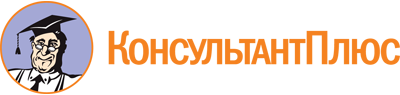 Приказ Роскомнадзора от 18.12.2018 N 201
(ред. от 17.02.2020)
"Об утверждении Административного регламента предоставления Федеральной службой по надзору в сфере связи, информационных технологий и массовых коммуникаций государственной услуги по выдаче разрешений на судовые радиостанции, используемые на морских судах, судах внутреннего плавания и судах смешанного (река-море) плавания"
(Зарегистрировано в Минюсте России 01.04.2019 N 54230)Документ предоставлен КонсультантПлюс

www.consultant.ru

Дата сохранения: 01.12.2022
 Список изменяющих документов(в ред. Приказа Роскомнадзора от 17.02.2020 N 22)Список изменяющих документов(в ред. Приказа Роскомнадзора от 17.02.2020 N 22)КонсультантПлюс: примечание.Разрешения, сроки действия которых истекают (истекли) с 15.03.2020 по 31.12.2020, продлены на 12 месяцев (Постановление Правительства РФ от 03.04.2020 N 440).В Управление Федеральной службы по надзору в сфере связи, информационных технологий и массовых коммуникаций по________________________________(наименование территориального управления Роскомнадзора)Исходящий NДата заполнения заявления1Фамилия, имя, отчество (при наличии)2Почтовый адрес заявителя3Адрес места жительства4Код города, номер контактного телефона и (или) факса5Идентификационный номер налогоплательщика (ИНН)6Страховой номер индивидуального лицевого счета (СНИЛС)7Название судна8Идентификационный номер судна, присвоенный международной морской организацией/регистрационный номер (для маломерного судна)9Серия и номер свидетельства о праве собственности на судно10Серия и номер свидетельства о праве плавания под Государственным флагом Российской Федерации11Порт регистрации судна (для получения разрешения на судовые радиостанции)12Номер и дата заключения радиочастотной службы (не заполняется в случаях, предусмотренных пунктом 71 настоящего Регламента)13Номер и дата действующего разрешения на судовые радиостанции (при наличии)14Заявляемый срок действия разрешения на судовые радиостанции (для получения разрешения на судовые радиостанции, получения разрешения на судовые радиостанции в случае продления срока действия разрешения на судовые радиостанции)15 <1>Категория корреспонденции <2>15 <1>Категория корреспонденции <2>16 <3>Состав оборудованияТип радиоэлектронных средствТип радиоэлектронных средствТип радиоэлектронных средствТип радиоэлектронных средствТип радиоэлектронных средствТип радиоэлектронных средствКоличество радиоэлектронных средствКоличество радиоэлектронных средствКоличество радиоэлектронных средствКоличество радиоэлектронных средствКоличество радиоэлектронных средствКоличество радиоэлектронных средствКоличество радиоэлектронных средств16 <3>Состав оборудования16 <3>Состав оборудования16 <3>Состав оборудования16 <3>Состав оборудования16 <3>Состав оборудования17 <4>Радиоэлектронные средства, исключаемые из состава судовой радиостанцииТип радиоэлектронных средствТип радиоэлектронных средствТип радиоэлектронных средствТип радиоэлектронных средствТип радиоэлектронных средствТип радиоэлектронных средствКоличество радиоэлектронных средствКоличество радиоэлектронных средствКоличество радиоэлектронных средствКоличество радиоэлектронных средствКоличество радиоэлектронных средствКоличество радиоэлектронных средствКоличество радиоэлектронных средств17 <4>Радиоэлектронные средства, исключаемые из состава судовой радиостанции17 <4>Радиоэлектронные средства, исключаемые из состава судовой радиостанции17 <4>Радиоэлектронные средства, исключаемые из состава судовой радиостанции17 <4>Радиоэлектронные средства, исключаемые из состава судовой радиостанции17 <4>Радиоэлектронные средства, исключаемые из состава судовой радиостанцииВ Управление Федеральной службы по надзору в сфере связи, информационных технологий и массовых коммуникаций по________________________________(наименование территориального управления Роскомнадзора)Исходящий NДата заполнения заявления1Организационно-правовая форма и полное наименование юридического лица или индивидуального предпринимателя2Почтовый адрес заявителя3Адрес местонахождения (в соответствии с учредительными документами)4Код города, номер контактного телефона и (или) факса5Основной государственный регистрационный номер (ОГРН) (для юридического лица)6Идентификационный номер налогоплательщика (ИНН)7Страховой номер индивидуального лицевого счета (СНИЛС) (для индивидуального предпринимателя)8Код причины постановки на учет (КПП) (для юридического лица)9Название судна10Идентификационный номер судна, присвоенный международной морской организацией/регистрационный номер (для маломерного судна)11Серия и номер свидетельства о праве собственности на судно12Серия и номер свидетельства о праве плавания под Государственным флагом Российской Федерации13Порт регистрации судна (для получения разрешения на судовые радиостанции)14Номер и дата заключения радиочастотной службы (не заполняется в случаях, предусмотренных пунктом 71 настоящего Регламента)15Номер и дата действующего разрешения на судовые радиостанции (в случае наличия)16Заявляемый срок действия разрешения на судовые радиостанции (для получения разрешения на судовые радиостанции и продления срока действия разрешения на судовые радиостанции)17 <1>Категория корреспонденции <2>17 <1>Категория корреспонденции <2>18 <3>Состав оборудованияТип радиоэлектронных средствТип радиоэлектронных средствТип радиоэлектронных средствТип радиоэлектронных средствТип радиоэлектронных средствТип радиоэлектронных средствКоличество радиоэлектронных средствКоличество радиоэлектронных средствКоличество радиоэлектронных средствКоличество радиоэлектронных средствКоличество радиоэлектронных средствКоличество радиоэлектронных средствКоличество радиоэлектронных средств18 <3>Состав оборудования18 <3>Состав оборудования18 <3>Состав оборудования18 <3>Состав оборудования18 <3>Состав оборудования19 <4>Радиоэлектронные средства, исключаемые из состава судовой радиостанцииТип радиоэлектронных средствТип радиоэлектронных средствТип радиоэлектронных средствТип радиоэлектронных средствТип радиоэлектронных средствТип радиоэлектронных средствКоличество радиоэлектронных средствКоличество радиоэлектронных средствКоличество радиоэлектронных средствКоличество радиоэлектронных средствКоличество радиоэлектронных средствКоличество радиоэлектронных средствКоличество радиоэлектронных средств19 <4>Радиоэлектронные средства, исключаемые из состава судовой радиостанции19 <4>Радиоэлектронные средства, исключаемые из состава судовой радиостанции19 <4>Радиоэлектронные средства, исключаемые из состава судовой радиостанции19 <4>Радиоэлектронные средства, исключаемые из состава судовой радиостанции19 <4>Радиоэлектронные средства, исключаемые из состава судовой радиостанцииВ Управление Федеральной службы по надзору в сфере связи, информационных технологий и массовых коммуникаций по________________________________(наименование территориального управления Роскомнадзора)Исходящий NДата заполнения заявления1Фамилия, имя, отчество (при наличии)2Почтовый адрес заявителя3Адрес места жительства4Код города, номер контактного телефона и (или) факса5Идентификационный номер налогоплательщика (ИНН)6Страховой номер индивидуального лицевого счета (СНИЛС)7Название судна8Идентификационный номер судна, присвоенный международной морской организацией/регистрационный номер (для маломерного судна)9Номер и дата действующего разрешения на судовые радиостанции (в случае наличия)10 <1>Радиоэлектронные средства, исключаемые из состава судовой радиостанцииТип радиоэлектронных средствКоличество радиоэлектронных средств10 <1>Радиоэлектронные средства, исключаемые из состава судовой радиостанции10 <1>Радиоэлектронные средства, исключаемые из состава судовой радиостанцииВ Управление Федеральной службы по надзору в сфере связи, информационных технологий и массовых коммуникаций по________________________________(наименование территориального управления Роскомнадзора)Исходящий NДата заполнения заявления1Организационно-правовая форма и полное наименование юридического лица или индивидуального предпринимателя2Почтовый адрес заявителя3Адрес местонахождения (в соответствии с учредительными документами)4Код города, номер контактного телефона и (или) факса5Основной государственный регистрационный номер (ОГРН) (для юридического лица)6Идентификационный номер налогоплательщика (ИНН)7Страховой номер индивидуального лицевого счета (СНИЛС) (для индивидуального предпринимателя)8Код причины постановки на учет (КПП) (для юридического лица)9Название судна10Идентификационный номер судна, присвоенный международной морской организацией/регистрационный номер (для маломерного судна)11Номер и дата действующего разрешения на судовые радиостанции (в случае наличия)12 <1>Радиоэлектронные средства, исключаемые из состава судовой радиостанцииТип радиоэлектронных средствКоличество радиоэлектронных средств12 <1>Радиоэлектронные средства, исключаемые из состава судовой радиостанции12 <1>Радиоэлектронные средства, исключаемые из состава судовой радиостанции12 <1>Радиоэлектронные средства, исключаемые из состава судовой радиостанции12 <1>Радиоэлектронные средства, исключаемые из состава судовой радиостанции12 <1>Радиоэлектронные средства, исключаемые из состава судовой радиостанции